Коллеги! Возникает много вопросов, поэтому выкладываю пример дешифрирования складки, правда, не полного и без описания, но стиль понятен.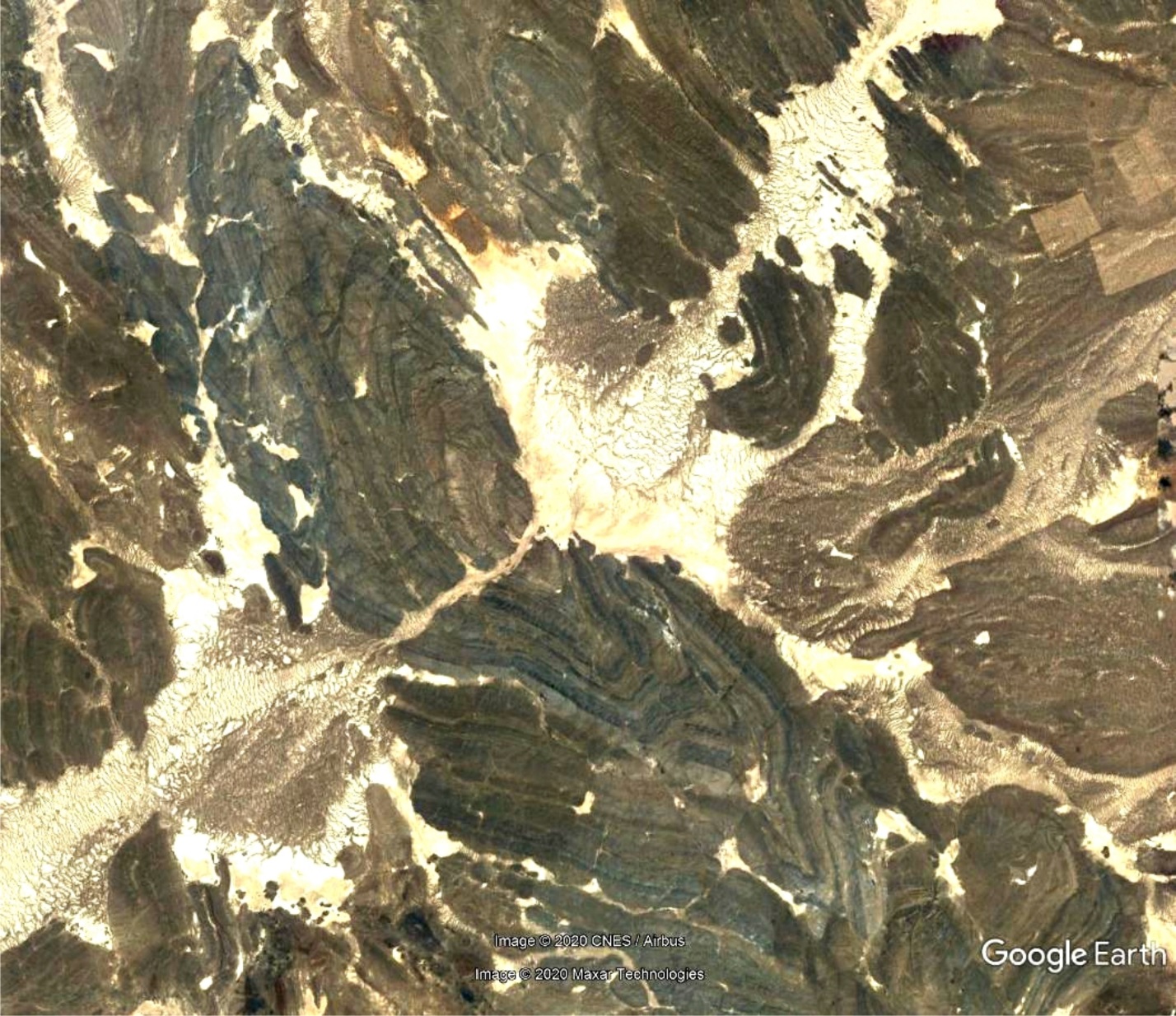 Косомснимок без дешифрирования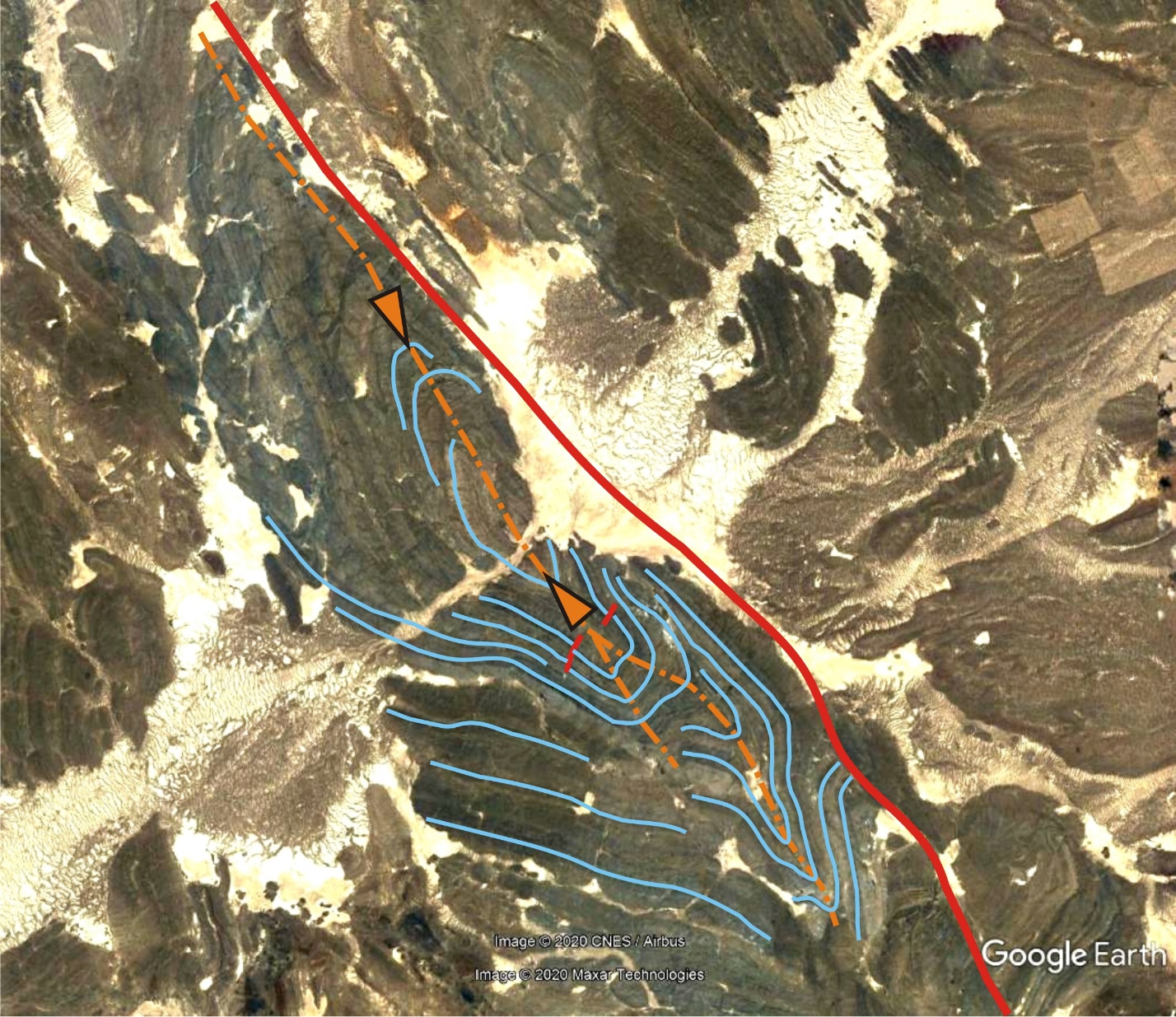 Отдешифрированный космоснимок